 ОТДЕЛ ОБРАЗОВАНИЯ БАШМАКОВСКОГО РАЙОНА ПЕНЗЕНСКОЙ ОБЛАСТИ МУНИЦИПАЛЬНОЕ АВТОНОМНОЕ ОБРАЗОВАТЕЛЬНОЕ УЧРЕЖДЕНИЕ ДОПОЛНИТЕЛЬНОГО ОБРАЗОВАНИЯ
ДЕТСКО-ЮНОШЕСКАЯ  СПОРТИВНАЯ  ШКОЛА р.п. БАШМАКОВО ПЕНЗЕНСКОЙ ОБЛАСТИ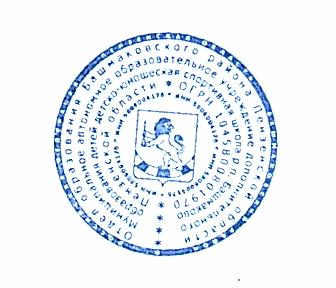 Принята                                                                                                               Утверждена на Педагогическом Совете                                                                           Приказом директора  протокол № 01 от 28.08.2020 г.                                              МАОУДОДЮСШ р.п.Башмаково                                                                                                                                                                                                                                            № 179-п  от 28.08.2020 г.  ДОПОЛНИТЕЛЬНАЯ ОБЩЕОБРАЗОВАТЕЛЬНАЯ ОБЩЕРАЗВИВАЮЩАЯ ПРОГРАММА«ЛЕГКАЯ АТЛЕТИКА»Возраст детей: 9-18 летСрок реализации программы: 4 годаПрограмму составил тренеры-преподаватели Молодцов Алексей СергеевичВасин Илья Сергеевичр.п.Башмаково2020г.I . Пояснительная записка.I.I Нормативно-правовые основы программы.1.Федеральный закон от 29.12.2012 N 273-ФЗ "Об образовании в Российской Федерации".2.Федеральный закон от 04.12.2007 г. №329-ФЗ «О физической культуре и спорта в Российской Федерации".3.Приказ Министерства просвещения РФ № 196 от 09.11.18г «Об утверждении Порядка организации и осуществления образовательной деятельности по дополнительным общеобразовательным программам».4.  Постановлением главного санитарного врача РФ от 04.07.2014г. №41 «Об утверждении СанПиН 2.4.4.3172-14 «Санитарно-эпидемиологические требования к устройству, содержанию и организации режима работы образовательных организаций дополнительного образования детей». 5. Уставом МАОУДОДЮСШ р. п. Башмаково; 6. Образовательной программой МАОУДОДЮСШ р. п. Башмаково от 28.08.2020 г.;             7. Положением о порядке установления и изменения учебной нагрузки тренеров-преподавателей Муниципального автономного образовательного учреждения дополнительного образования детско-юношеской спортивной  школы р.п. Башмаково   Пензенской  области от 28.08.2020 г.При разработке программы учитывались стандарты спортивной подготовки по виду спорта легкая атлетика, утвержденного приказом Министерства спорта России от 24 апреля 2013 г. № 220, (с изменениями от 16.02.2015 г., приказ Министерства спорта России № 116).I.II Целесообразность и актуальность программы заключается в том, что занятия по ней, позволят учащимся восполнить недостаток навыков по легкой атлетике во внеурочное время, так как количество учебных часов отведённых на изучение этого раздела в школьной программе недостаточно для качественного овладения всеми навыками. Программа актуальна на сегодняшний день, так как её реализация восполняет недостаток двигательной активности, имеющийся у детей, в связи с высокой учебной нагрузкой, имеет оздоровительный эффект, а также благотворно воздействует на все системы детского организма.I.III Новизна программы заключается в том, что в ней предусмотрено уделить большее количество учебных часов на разучивание и совершенствование приёмов, что позволит учащимся идти в ногу со временем и повысить уровень соревновательной деятельности по легкой атлетике. По ходу реализации программы предполагается использование информационно-коммуникационных технологий для мониторинга текущих результатов, тестирования для перехода на следующий этап обучения, поиска информации в Интернете, просмотра учебных программ, видеоматериала и т. д.I.IV Направленность, цели и задачи.Дополнительная общеобразовательная программа по легкой атлетике учитывает:- требования к физкультурно-оздоровительным и спортивным услугам, обеспечивающие безопасность жизни, здоровья обучающихся, сохранность их имущества.- психофизиологические, возрастные и индивидуальные, в том числе половые, особенности учащихся.Цели дополнительной общеобразовательной программы:- формирование и развитие творческих способностей учащихся;- удовлетворение индивидуальных потребностей учащихся в занятиях физической культурой и спортом, а также в интеллектуальном, нравственном, эстетическом развитии;- формирование культуры здорового и безопасного образа жизни;- обеспечение духовно-нравственного, гражданско-патриотического, военно-патриотического, трудового воспитания учащихся;- выявление, развитие и поддержку талантливых учащихся, а также лиц, проявивших выдающиеся способности;- профессиональную ориентацию учащихся;- создание и обеспечение необходимых условий для личностного развития, профессионального самоопределения и творческого труда учащихся;- социализацию и адаптацию учащихся к жизни в обществе;-формирование общей культуры учащихся;-удовлетворение иных образовательных потребностей и интересов учащихся, не противоречащих законодательству Российской Федерации, осуществляемых за пределами федеральных государственных образовательных стандартов и федеральных государственных требований.Задачи дополнительно общеобразовательной программы:–укрепление здоровья и всестороннее физическое развитие;–совершенствование техники избранного вида спорта;–постепенное и неуклонное увеличение тренировочных нагрузок;–повышение внутренней мотивации к спортивной специализации;–воспитание специальных двигательных и координационных качеств;–возрастание объема средств локального воздействия на мышечные группы, работа которых является решающей в избранном виде спорта;–развитие физических качеств;–углубленная специализация с использованием всей совокупности средств и методов тренировки;–повышение психической устойчивости спортсмена;–овладение тактическими действиями в процессе соревнований–овладение теоретическими знаниями в вопросах спортивной подготовки.Программа рассчитана на 4 года на учащихся в возрасте от 9 до 18 лет. Она предусматривает проведение теоретических и практических учебно-тренировочных занятий, обязательное выполнение контрольно-переводных нормативов на базовом этапе 1-3 года обучения и участие в спортивных соревнованиях. Все чащиеся в секции распределяются по группам с учетом возраста, пола и уровня спортивной подготовки.Основные принципы программы:•	единства общей и специальной подготовки;•	волнообразности и вариативности нагрузок;•	единства взаимосвязи структуры соревновательной деятельности и структуры подготовки;•	возрастной динамики развития юных спортсменов.Реализация указанных принципов позволяет учитывать как возрастные особенности юных спортсменов, так и требования, которые будут предъявлены к ним в будущем на дальнейших  уровнях подготовки.Ожидаемые результаты:А) Знания:1.Правила поведения учащихся при занятиях спортом.2.Общие гигиенические требования к занимающимся легкой атлетикой. Режим дня спортсмена.3.Основные исторические события в развитии физкультуры и спорта. Краткую историю олимпийского движения.4.Краткие сведения о строении и функциях человеческого организма.5.Общее понятие о технике спортивного упражнения.6.Основные правила проведения соревнований в избранном виде легкой атлетики. Права и обязанности участников соревнований.Б) умения:1.Проводить самостоятельную разминку.2.Выполнять основные легкоатлетические упражнения – бег, прыжки, метания с проявлением максимальных усилий.3.Выполнять специальные беговые, прыжковые и бросковые упражнения.4.Выполнять общефизические упражнения.5.Выполнять нормативы контрольно-переводных испытаний.Форма реализации программы: Очная.Направленность дополнительно общеобразовательной программы: Физкультурно-спортивная.Форма занятий: - групповая;- индивидуально-групповая.II. Учебный план.Учебный год составляет 46 недель, из которых 36 учебных недель непосредственно в условиях детско-юношеской спортивной школы, 8 недель спортивно- оздоровительная площадка(лето) и 2 недели предусмотренных для самостоятельной работы по индивидуальным планам, восстановительных мероприятий в условиях каникулярного периода.II.IРежим учебно-тренировочной работы и требования по физической и технической подготовке по легкой атлетикеКоличество занятий в неделюСОГСтартовый уровень  1- год обучения -2 занятие по 2 часа и 1 занятие по 1 часу, 3 часа в неделю.Базовый уровень – 1-3 год обучения 3 занятия по 2 часа, 6 часов в неделю.II.II Учебный план учебно-тренировочных занятий в ДЮСШ по легкой атлетикеIII.Содержание программы.Теоретическая подготовка.1)Вводное занятие. План работы кружка. Правила поведения в кружке и режим работы. Значение легкоатлетических упражнений для подготовки к трудовой деятельности, к защите Родины.2)История развития легкоатлетического спорта. Возникновение легкоатлетических упражнений. Легкая атлетика как наиболее доступный для любого возраста вид спорта, имеющий прикладное значение.3)Гигиена спортсмена и закаливание. Режим дня и режим питания, гигиена сна, уход за кожей, волосами, ногтями и ногами, гигиена полости рта, гигиеническое значение водных процедур, гигиена одежды, обуви и мест занятий4)Места занятий, их оборудование и подготовка. Ознакомление с местами занятий по отдельным видам легкой атлетики. Оборудование и инвентарь, одежда и обувь для занятий и соревнований.5)Техника безопасности во время занятий легкой атлетикой. Правила пользования спортивным инвентарем, одеждой и обувью. Дисциплина – основа безопасности во время занятий легкой атлетикой. Возможные травмы и их предупреждения.6)Ознакомление с правилами соревнований. Судейство соревнований в отдельных видах бега, ходьбы, в метании меча, прыжках в высоту, длину.Практические занятия.1)Упражнения для развития скорости: гладкий бег, комбинированный бег со сменой скорости и направлений, кроссовый бег, общеразвивающие упражнения. 2)Прыжковые упражнения: прыжки в длину с места, прыжки с места и с разбега с доставанием предметов, прыжки через препятствие; 3)Силовые упражнения: упражнения с отягощением для рук и для ног; 4)Гимнастические упражнения: упражнения без предметов, упражнения для мышц рук и плечевого пояса, упражнения для мышц ног и таза; 5)Упражнения с предметами: со скакалками и мячами. 6)Упражнения на гимнастических снарядах. 7)Акробатические упражнения: перекаты, кувырки, стойки;8) Подвижные игры и эстафеты. Ознакомление с отдельными элементами техники бега и ходьбы.1. Изучение техники спортивной ходьбы (ознакомление с техникой, изучение движений ног и таза, изучение работы рук в сочетании с движениями ног).2. Изучение техники бега (ознакомление с техникой, изучение движений ног и таза, изучение работы рук в сочетании с движениями ног.Низкий старт, стартовый разбег).3. Изучение техники бега на короткие дистанции (ознакомление с техникой, изучение техники бега по прямой, изучение техники высокого старта, выполнение стартовых положений, поворотные выходы со старта без сигнала и по сигналу, изучение техники низкого старта (варианты низкого старта), установление стартовых колодок, выполнение стартовых команд). По дистанции (изучение техники бега по повороту, изучение техники низкого старта на повороте, изучение техники финиширования, совершенствование в технике бега, бег 60 м).4. Обучение технике эстафетного бега (Встречная эстафета. Совершенствование техники эстафетного бега).5. Кроссовая подготовка (Бег на средние дистанции 300-500 м. Бег на средние дистанции 400-500 м. Бег с ускорением. Бег в медленном темпе (2-2,5 мин). Стартовый разгон. Челночный бег 3 х 10м и 6 х 10 м. Повторный бег 2х60 м. Равномерный бег 1000-1200 м. Кросс в сочетании с ходьбой до 800-1000 м. Кроссовый бег 1000 м. Челночный бег 3х10 м. Ходьба и бег в течение 7-8 мин. Кросс в умеренном темпе в сочетании с ходьбой).Контрольные упражнения и спортивные соревнования. Согласно плану спортивных мероприятий.Контрольно-нормативные требования.Важным звеном управления подготовкой юных спортсменов является система педагогического контроля, благодаря которой можно оценить эффективность избранной направленности тренировочного процесса, того или иного принятого решения. С помощью педагогического контроля определяются сильные и слабые стороны в подготовке юных спортсменов. Он используется для оценки эффективности средств и методов тренировки.Один из главных вопросов в управлении тренировочным процессом – правильный выбор контрольных упражнений (тестов). Материально-техническая базаЗанятия, как правило, должны проводиться на свежем воздухе. Для этого в школе имеются спортивные площадки, яма для прыжков в длину с разбега, мячи для метания, гранаты, беговые дорожки, спортивный городок. Так же имеется методический материал с описанием основных легкоатлетических упражнений, наглядное пособие в виде картинок, журналов.Муниципальное автономное образовательное учреждение дополнительного образования детско-юношеская спортивная школа р. п. Башмаково  имеет  современную материально-техническую базу: 4 спортивных объекта: Стадион «Газовик»(тренажерный зал; открытые спортивные площадки (2 шт.);  электронное  табло); Стадион «Спартак»(футбольные ворота, трибуны);Физкультурно-оздоровительный комплекс  «Родник».Плавательный бассейн «Чайка» (чаша бассейна, тренажерный зал, раздевалки, душевые, гардероб, а  так же  медицинский кабинет.Контрольно-переводные нормативыдля перевода (зачисления) в учебные группы по этапам подготовки по легкой атлетике (мальчики, юноши)Контрольно-переводные нормативыдля перевода (зачисления) в учебные группы по этапам подготовки по легкой атлетике (девочки, девушки)Календарно-тематический планпо легкой атлетике на 2020-2021 учебный год(СОГ-С)Календарно-тематический планпо легкой атлетике на 2020-2021 учебный год(СОГ-Б-2)Список литературы для тренера-преподавателя:1. Белоусова В.В. «Воспитание в спорте». М. 2014г.2.Былеева Л.Л. «Подвижные игры». М. 2016г.3. Вамк Б.В. «Тренерам юных легкоатлетов». М. 2014г.4. Добровольский В.К. «Физическая культура и здоровье». М. 2017г.5. Куколевский Г.М. «Советы врача спортсмену». М. 2019г.6. Лыхов В.И. «Судейство соревнований по легкой атлетике». М. 2015г.7. Ломан В. «Бег. Прыжки. Метание». Пер. с немецкого. М. 2018г.8. Попов В. Б. «Прыжки в длину». М. 2016г.Список литературы для учащихся и родителей:1)Журнал "Легкая атлетика" 1955 -2020гЭтапыПодготовки Год обучения Минимальный возраст для зачисленияМаксимальноекол-во учебных часов в неделюМинимальное число учащихся в группеТребования по физической,технической подготовке Стартовый уровень19 625 При зачислении необходимо предоставить медицинскую справку от участкового педиатра о состоянии здоровья и возможности посещать учебно-тренировочные занятия по виду спортаБазовый уровень 123999 69915Выполнениенормативов по ОФПВиды подготовки Стартовый уровень  Базовый уровень Базовый уровень Базовый уровень Виды подготовки1123Теория              101010101.Общая физическая подготовка42 84 84 842.Специальная физическая подготовка24 64 64 643.Технико-тактическая подготовка28 54 54 544.Инструкторская и судейская практика----5.Контрольные и переводные испытания2 2 2 26.Медицинское обследование 2222Общее количество часов 108 216 216 216Контрольные упражненияЭтап  базовыйЭтап  базовыйЭтап  базовыйКонтрольные упражнения 1 2 3ОФПОФПОФПСкоростные качестваСкоростные качестваСкоростные качестваЧелночный бег 3*109,39,18.8Бег 30 м.---Бег 60 м.10.49,89,4Скоростно-силовые качестваСкоростно-силовые качестваСкоростно-силовые качестваПрыжок в длину с места(см)155160180Прыжок через скакалку 30с.(кол-во раз)455055Силовые качестваСиловые качестваСиловые качестваСгибание и разгибание рук в упоре лежа222528Поднимание туловища и положения лежа 1мин.364042ВыносливостьВыносливостьВыносливостьБег 300м.1.081.051.00Бег 1000м.---Бег 2000м.11.1010.209.20Метание мяча весом 150 гр.Метание мяча весом 150 гр.Метание мяча весом 150 гр.242633Спортивный разрядВыполнение нормативов О Ф П  и участие в соревнованияхВыполнение нормативов О Ф П  и участие в соревнованияхВыполнение нормативов О Ф П  и участие в соревнованияхКонтрольные упражненияЭтап  базовыйЭтап  базовыйЭтап  базовыйКонтрольные упражнения 1 2 3ОФПОФПОФПСкоростные качестваСкоростные качестваСкоростные качестваЧелночный бег 3*109,59,39.0Бег 30 м.---Бег 60 м.10.610,09,6Скоростно-силовые качестваСкоростно-силовые качестваСкоростно-силовые качестваПрыжок в длину с места(см)155160180Прыжок через скакалку 30с.(кол-во раз)455055Силовые качестваСиловые качестваСиловые качестваСгибание и разгибание рук в упоре лежа81014Поднимание туловища и положения лежа 1мин.364042ВыносливостьВыносливостьВыносливостьБег 300м.1.141.111.06Бег 1000м.---Бег 2000м.13.0012.1010.40Метание мяча весом 150 гр.Метание мяча весом 150 гр.Метание мяча весом 150 гр.202225Спортивный разрядВыполнение нормативов О Ф П  и участие в соревнованияхВыполнение нормативов О Ф П  и участие в соревнованияхВыполнение нормативов О Ф П  и участие в соревнованиях№датаНаименование разделов,темВсего часовФорма контроля№датаНаименование разделов,темВсего часовФорма контроля102,09Вводное занятие. Инструктаж по технике безопасности, пожарной безопасности. Правила поведения в спортивном зале и на стадионе.2204.09Инструктаж по ТБ. ОФП.Изучение техники спортивной ходьбы- ознакомление с техникой- изучение движений ног и таза- изучение работы рук в сочетании с движениями ног2309.09ОФП. Совершенствование техники спортивной ходьбы. Подвижная игра2411.09ОФП. Совершенствование техники спортивной ходьбы. Мини-соревнования по спортивной ходьбе.2513.09Инструктаж по ТБ. ОФП.Изучение техники бега.- ознакомление с техникой- изучение движений ног и таза- изучение работы рук в сочетании с движениями ног.2616.09ОФП. Низкий старт, стартовый разбег.2718.09Физическая культура - важное средство физического развития и укрепления здоровья(теория). ОФП. Совершенствование техники бега. Подвижная игра.2820.09ОФП. Совершенствование техники бега. Подвижная игра.2923.09ОФП. Совершенствование техники бега. Подвижная игра.21025.09Инструктаж по ТБ. ОФП. Изучение техники бега на короткие дистанции:- ознакомление с техникой- изучение техники бега по прямой21127.09Обучение технике спринтерского бега: высокий старт, стартовый разгон.21230.09Обучение технике спринтерского бега:- изучение техники высокого старта -  выполнение стартовых положений21302.10Обучение технике спринтерского бега:- совершенствование техники высокого старта -  поворотные выходы со старта без сигнала и по сигналу.21404.10Обучение технике спринтерского бега:- изучение техники низкого старта (варианты низкого старта). -  установление стартовых колодок -   выполнение стартовых команд21507.10Правила поведения в спортивном зале и на стадионе.Обучение технике спринтерского бега:- совершенствование техники низкого старта(варианты низкого старта);-  установление стартовых колодок2Выполнение норм ОФП1609.10Обучение технике спринтерского бега:-   выполнение стартовых команд -  повторные старты без сигнала и по сигналу- изучение техники стартового разгона- изучение техники перехода от стартового разгона к бегу по дистанции2Выполнение норм ОФП1711.10Обучение технике спринтерского бега:- изучение техники бега по повороту- изучение техники низкого старта на повороте- изучение техники финиширования- совершенствование в технике бега21814.10ОФП. Высокий старт с последующим ускорением 10-15 м. Бег 60 м.21916.10ОРУ. Контрольное занятие: бег 60 м. Подвижные игры22018.10Инструктаж по ТБ. ОРУ. Обучение технике прыжка в длину с разбега.22121.10ОФП. Изучение техники прыжка в длину способом «прогнувшись»- ознакомление с техникой- изучение отталкивания- изучение сочетания разбега с отталкиванием22223.10ОФП. Изучение техники прыжка в длину способом «прогнувшись»-  изучение техники полетной фазы- изучение группировки и приземления22325.10Общие сведения о строение и функциях организма. Влияние физической культуры и спорта на организм человека. ОФП. Изучение техники прыжка в длину способом «прогнувшись»- изучение прыжка в целом- совершенствование  техники22428.10ОФП. Совершенствование техники прыжка в длину с разбега. Метание мяча на результат.22530.10ОФП. Контрольное занятие по прыжкам в длину. Бег в медленном темпе.22606.11Инструктаж по ТБ. ОРУ. Обучение технике эстафетного бега. Подвижная игра.22708.11ОРУ. Встречная эстафета. Подвижные игры22811.11ОРУ. Совершенствование техники эстафетного бега. Подвижные игры.22913.11ОРУ. Совершенствование техники эстафетного бега. Подвижные игры.23015.11Контрольное занятие: эстафета 4 по 100.23118.11Инструктаж по технике безопасности. Личная и общественная гигиена. ОРУ. Обучение технике прыжка  в высоту способом «перешагивание». Спринтерский бег.23220.11Изучение техники прыжка в высоту способом «перешагивание»- изучение техники отталкивания- изучение ритма последних шагов разбега и техники подготовки к отталкиванию.23322.11Изучение техники прыжка в высоту способом «перешагивание»- изучение техники перехода через планку23425.11Изучение техники прыжка в высоту способом «перешагивание»- изучение техники приземления23527.11Изучение техники прыжка в высоту способом «перешагивание»- изучение техники прыжка в целом23629.11ОРУ со скакалками. Совершенствование  техники прыжка в высоту. Встречная эстафета.23702.12ОРУ со скакалками. Совершенствование  техники прыжка в высоту. Подвижная игра.23804.12Контрольное занятие: прыжки в высоту способом «перешагивание». Подвижная игра.23906.12Закаливание организма. ОФП. Кроссовая подготовка. Бег на средние дистанции 300-500 м.24009.12ОФП. Кроссовая подготовка. Бег на средние дистанции 400-500 м. Подвижная игра.24111.12Инструктаж по ТБ. ОФП. Бег с ускорением. Метание набивных мячей  1 кг.24213.12СПОФП. Бег 30, 60 м. Метание набивных мячей  1 кг.24316.12Бег на средние учебные дистанции. Прыжки в высоту (совершенствование техники).24418.12СПОФП. Составление и выполнение комплексов упражнений общей физической подготовки. Бег в  медленном темпе (2-2,5 мин). Прыжки в высоту.24520.12Составление и выполнение комплексов упражнений  специальной физической подготовки.Контрольный урок: бег 60 м. Прыжки в высоту «Перешагивание» 5-7 шагов. Подвижная игра.24623.12СПОФП. Составление и проведение самостоятельных занятий по совершенствованию индивидуальной техники двигательных действий. Стартовый разгон. Челночный бег 3 * 10м и 6 * 10 м. Встречная эстафета.24725.12СП. Повторный бег 2*60 м. Контрольный урок: метание мяча  в цель 1*1 м с расстояния 8 м..24827.12Места занятий и инвентарь. ОФП. Равномерный бег 1000-1200 м.24930.12ОФП. Кросс в сочетании с ходьбой до 800-1000 м.25008.01ОФП. Кроссовый бег 1000 м.25110.01ОФП с набивными мячами. Контрольный урок: кросс в равномеренном темпе 1000 м.25213.01ОРУ. Челночный бег 3*10 м. Подвижная игра.25315.01ОРУ. Ходьба и бег в течение 7-8 мин. Подвижная игра.25417.01ОФП. Кросс в умеренном темпе в сочетании с ходьбой. Контрольный урок.25520.01Соревнования по бегу на длинные дистанции.25622.01Инструктаж по ТБ. ОФП.Совершенствование техники спортивной ходьбы. Подвижная игра25724.01ОФП. Совершенствование техники спортивной ходьбы. Соревнования по спортивной ходьбе.25827.01Инструктаж по ТБ. ОФП. Совершенствование техники бега на короткие дистанции. Бег по прямой. Подвижная игра25929.01Совершенствование техники спринтерского бега: высокий старт, стартовый разгон.26031.01Совершенствование техники спринтерского бега:Бег с низкого старта. (варианты низкого старта). Установление стартовых колодок. Выполнение стартовых команд   26103.02Совершенствование техники спринтерского бега: -   выполнение стартовых команд -  повторные старты без сигнала и по сигналу- изучение техники стартового разгона- изучение техники перехода от стартового разгона к бегу по дистанции26205.02ОРУ. Контрольное занятие: бег 60 м. Подвижные игры26307.02Инструктаж по ТБ. ОРУ.Совершенствование техники прыжка в длину способом «прогнувшись»-  отталкивание,- сочетание разбега с отталкиванием.-  техника полетной фазы,- группировка и приземление26410.02Правила соревнований.  ОФП. Совершенствование техники прыжка в длину с разбега. Метание мяча на результат.26512.02ОФП. Совершенствование техники метания мяча26614.02ОФП. Совершенствование техники метания мяча. Метание набивных мячей  1 кг.26717.02ОФП. Совершенствование техники метания мяча. Метание мяча на дальность. Бег в медленном темпе26819.02Соревнования по метанию мяча на дальность.26921.02Инструктаж по ТБ. ОРУ. Совершенствование техники эстафетного бега. Подвижная игра.27024.02ОРУ. Встречная эстафета. Эстафета 4 по 100. Подвижные игры27126.02Инструктаж по ТБ. ОРУ.Совершенствование техники прыжка в высоту способом «перешагивание»- техника отталкивания- ритм последних шагов разбега и техника подготовки к отталкиванию.27228.02Совершенствование техники прыжка в высоту способом «перешагивание». Переход через планку. Техника приземления.Бег в медленном темпе.27302.03Соревнования по прыжкам в высоту.27404.03Инструктаж по ТБ. ОФП. Кроссовая подготовка. Бег на средние дистанции 300-500 м.27506.03ОФП. Кроссовая подготовка. Бег на средние дистанции 400-500 м. Подвижная игра.27609.03ОФП. Равномерный бег 1000-1200 м.27711.03ОФП. Равномерный бег 1000-1200 м.27813.03ОФП. Равномерный бег 1000-1200 м.27916.03ОФП. Кросс в умеренном темпе в сочетании с ходьбой. Контрольный урок.28018.03Соревнования по бегу на длинные дистанции.28120.03Инструктаж по технике безопасности, пожарной безопасности. Правила поведения в спортивном зале и на стадионе.28223.03Изучение техники спортивной ходьбы- ознакомление с техникой- изучение движений ног и таза- изучение работы рук в сочетании с движениями ног28325.03ОФП. Совершенствование техники спортивной ходьбы. Подвижная игра28427.03ОФП. Совершенствование техники спортивной ходьбы. Подвижная игра28530.03Изучение техники спортивной ходьбы- ознакомление с техникой- изучение движений ног и таза- изучение работы рук в сочетании с движениями ног28601.04ОФП. Совершенствование техники спортивной ходьбы. Подвижная игра28703.04ОФП. Совершенствование техники спортивной ходьбы. Мини-соревнования по спортивной ходьбе.28806.04ОФП.Изучение техники бега.- ознакомление с техникой- изучение движений ног и таза- изучение работы рук в сочетании с движениями ног.28908.04ОФП. Низкий старт, стартовый разбег.29010.04Физическая культура - важное средство физического развития и укрепления здоровья(теория). ОФП. Совершенствование техники бега. Подвижная игра.29113.04ОФП. Совершенствование техники бега. Подвижная игра.29215.04ОФП. Совершенствование техники бега. Подвижная игра.29317.04Инструктаж по ТБ. ОФП. Изучение техники бега на короткие дистанции:- ознакомление с техникой- изучение техники бега по прямой29420.04Обучение технике спринтерского бега: высокий старт, стартовый разгон.29522.04Обучение технике спринтерского бега:- изучение техники высокого старта -  выполнение стартовых положений29624.04Обучение технике спринтерского бега:- совершенствование техники высокого старта - поворотные выходы со старта без сигнала и по сигналу.29727.04Обучение технике спринтерского бега:- изучение техники низкого старта (варианты низкого старта). -  установление стартовых колодок -   выполнение стартовых команд29829.04Правила поведения в спортивном зале и на стадионе.Обучение технике спринтерского бега:- совершенствование техники низкого старта(варианты низкого старта);-  установление стартовых колодок29904.05Обучение технике спринтерского бега:-   выполнение стартовых команд -  повторные старты без сигнала и по сигналу- изучение техники стартового разгона- изучение техники перехода от стартового разгона к бегу по дистанции2Выполнение норм ОФП10006.05Обучение технике спринтерского бега:- изучение техники бега по повороту- изучение техники низкого старта на повороте- изучение техники финиширования- совершенствование в технике бега2Выполнение норм ОФП10108.05ОФП. Высокий старт с последующим ускорением 10-15 м. Бег 60 м.210211.05ОРУ. Контрольное занятие: бег 60 м. Подвижные игры210313.05Инструктаж по ТБ. ОРУ. Обучение технике прыжка в длину с разбега.210415.05ОФП. Изучение техники прыжка в длину способом «прогнувшись»- ознакомление с техникой- изучение отталкивания- изучение сочетания разбега с отталкиванием210518.05ОФП. Изучение техники прыжка в длину способом «прогнувшись»-  изучение техники полетной фазы- изучение группировки и приземления210620.05Общие сведения о строение и функциях организма. Влияние физической культуры и спорта на организм человека. ОФП. Изучение техники прыжка в длину способом «прогнувшись»- изучение прыжка в целом- совершенствование  техники210722.05ОФП. Совершенствование техники прыжка в длину с разбега. Метание мяча на результат.210825.05ОФП. Контрольное занятие по прыжкам в длину. Бег в медленном темпе.210927.05Инструктаж по ТБ. ОРУ. Обучение технике эстафетного бега. Подвижная игра.211029.05ОРУ. Встречная эстафета. Подвижные игры2№датаНаименование разделов,темВсего часовФорма контроля№датаНаименование разделов,темВсего часовФорма контроля102,09Вводное занятие. Инструктаж по технике безопасности, пожарной безопасности. Правила поведения в спортивном зале и на стадионе.3204.09Общая физическая подготовка (разнообразные виды бега, ходьбы и прыжков). ОРУ. Подвижные игры ,эстафеты.3309.09Общая физическая подготовка (разнообразные виды бега, ходьбы и прыжков). Упражнения для развития физических качеств (гибкость, ловкость, подвижность в суставах, сила и т.д.). Обучение основам техники метания малого мяча. 3411.09Общая физическая подготовка (разнообразные виды бега, ходьбы и прыжков). Акробатические упражнения. СПУ. Обучение основам техники метания малого мяча.3513.09Общая физическая подготовка (разнообразные виды бега, ходьбы и прыжков). ОРУ. Упражнения со снарядами(скакалка, н\мячи, гантели и т.д.). Закрепление техники метания малого мяча.  3616.09Общая физическая подготовка (разнообразные виды бега, ходьбы и прыжков). Упражнения для развития физических качеств (гибкость, ловкость, подвижность в суставах, сила и т.д.). Спортивные игры.3718.09Физическая культура - важное средство физического развития и укрепления здоровья(теория). ОФП, СПУ (специальные прыжковые  упражнения). Обучение технике прыжка в длину с места.3820.09ОФП. Ускорения с последующим бегом по инерции. Упражнения для развития физических качеств (гибкость, ловкость, подвижность в суставах, сила и т.д.). СПУ. Обучение технике прыжка в длину с места. 3Выполнение норм по ОФП923.09ОФП. ОРУ с предметами. СПУ. Обучение технике прыжка в длину с разбега.3Выполнение норм по ОФП1025.09ОФП. Акробатические упражнения. СПУ.Обучение технике прыжка в длину с разбега.31127.09ОФП.Упражнения для развития физических качеств (гибкость, ловкость, подвижность в суставах, сила и т.д.). СПУ. Закрепление техники прыжка в длину с разбега, с места.31230.09ОФП. Упражнения для развития физических качеств (гибкость, ловкость, подвижность в суставах, сила и т.д.). СПУ. Закрепление техники прыжка в длину с разбега, с места.31302.10ОФП. упражнения со снарядами. СПУ. Закрепление техники прыжка в длину с разбега, с места.31404.10ОФП. ОРУ. Упражнения для развития физических качеств (гибкость, ловкость, подвижность в суставах, сила и т.д.). Подвижные игры, эстафеты.31507.10Правила поведения в спортивном зале и на стадионе. ОФП. ОРУ с мячами. СБУ(специальные беговые упражнения). Обучение технике высокого старта.31609.10ОФП. упражнения со снарядами.СБУ.  Бег на короткие дистанции: 30, 60, 100м.с высокого старта.31711.10ОФП. ОРУ. СБУ. Обучение технике низкого старта.31814.10ОФП.  Упражнения для развития физических качеств. СПУ. Бег на короткие дистанции: 30, 60, 100м. с низкого старта.31916.10ОФП. Закрепление техники бега с высокого и низкого старта. Спортивные игры.32018.10ОФП. ОРУ с мячами.Упражнения для развития физических качеств (гибкость, ловкость, подвижность в суставах, сила и т.д.). Обучение техники челночного бега. 32121.10ОФП. ОРУ. Упражнения для увеличения спринтерской скорости. Повторение техники челночного бега. Челночный бег 3*10.  32223.10ОФП.  беговые упражнения с изменением скорости и направления. Челночный бег 3*10, 6*10.32325.10Общие сведения о строение и функциях организма. Влияние физической культуры и спорта на организм человека. ОФП.ОРУ. Подвижные игры эстафеты32428.10ОФП. ОРУ со снарядами. Старты из статических исходных положений. Равномерный бег 1000-1200 м.32530.10ОФП. Круговая тренировка. Равномерный бег 1000-1200 м.32606.11ОФП.Беговые упражнения с преодолением препятствий.Равномерный бег 1000-1200 м.32708.11ОФП.ОРУ с мячами. Упражнения для развития физических качеств (гибкость, ловкость, подвижность в суставах, сила и т.д.). Бег на средние дистанции 300-500 м.32811.11ОФП.Беговые упражнения с различными задачами.Бег в различных эстафетах. Эстафеты с акцентом на отдельные физические качества.Бег на средние дистанции 300-500 м.32913.11ОФП. ОРУ. Упражнения со снарядами. Бег на средние дистанции. 33015.11ОФП.ОРУ с мячами. Спортивные игры.33118.11Инструктаж по технике безопасности. Личная и общественная гигиена.ОФП. Бег с ускорением. Метание набивных мячей  1 кг.33220.11ОФП. Кроссовая подготовка. Бег на средние дистанции 300-500 м.33322.11ОФП. Кроссовая подготовка. Бег на средние дистанции 400-500 м. Подвижная игра.33425.11Составление и проведение самостоятельных занятий по совершенствованию индивидуальной техники двигательных действий. Стартовый разгон. Челночный бег 3 * 10м и 6 * 10 м. Встречная эстафета.33527.11ОФП. Повторный бег 2*60 м. Контрольный урок: метание мяча  в цель 1*1 м с расстояния 8 м..33629.11ОФП. Равномерный бег 1000-1200 м.33702.12ОФП. Кросс в сочетании с ходьбой до 800-1000 м.33804.12ОФП. Соревнования по бегу на длинные дистанции.33906.12Закаливание организма. ОФП. Обучение технике прыжка  в высоту способом «перешагивание». Спринтерский бег.34009.12ОФП. Изучение техники прыжка в высоту способом «перешагивание»- изучение техники отталкивания- изучение ритма последних шагов разбега и техники подготовки к отталкиванию.34111.12ОФП. Изучение техники прыжка в высоту способом «перешагивание»- изучение техники перехода через планку34213.12ОФП. Изучение техники прыжка в высоту способом «перешагивание»- изучение техники приземления34316.12ОФП. Изучение техники прыжка в высоту способом «перешагивание»- изучение техники прыжка в целом34418.12ОФП. ОРУ со скакалками. Совершенствование  техники прыжка в высоту. Встречная эстафета.34520.12ОФП. ОРУ со скакалками. Совершенствование  техники прыжка в высоту. Подвижная игра.34623.12ОФП. Контрольное занятие: прыжки в высоту способом «перешагивание». Подвижная игра.34725.12ОФП.ОРУ с мячами. Спортивные игры.34827.12Места занятий и инвентарь.Инструктаж по ТБ. ОРУ. Обучение технике эстафетного бега. Подвижная игра.34930.12ОФП. ОРУ со скакалками. Встречная эстафета. Подвижные игры.35008.01ОФП.  ОРУ с мячами. Совершенствование техники эстафетного бега. Подвижные игры.35110.01ОФП.  ОРУ с мячами. Совершенствование техники эстафетного бега. Подвижные игры.35213.01Контрольное занятие: эстафета 4 по 100.35315.01Инструктаж по ТБ. ОФП. Изучение техники бега на короткие дистанции:- ознакомление с техникой- изучение техники бега по прямой35417.01ОФП. Обучение технике спринтерского бега: высокий старт, стартовый разгон.35520.01Обучение технике спринтерского бега:- изучение техники высокого старта -  выполнение стартовых положений35622.01ОФП.Обучение технике спринтерского бега:- совершенствование техники высокого старта -  поворотные выходы со старта без сигнала и по сигналу.35724.01ОФП.Обучение технике спринтерского бега:- изучение техники низкого старта (варианты низкого старта). -  установление стартовых колодок -   выполнение стартовых команд35827.01ОФП.Обучение технике спринтерского бега:- совершенствование техники низкого старта(варианты низкого старта);-  установление стартовых колодок35929.01ОФП.  Обучение технике спринтерского бега:-   выполнение стартовых команд -  повторные старты без сигнала и по сигналу- изучение техники стартового разгона- изучение техники перехода от стартового разгона к бегу по дистанции36031.01ОФП.ОРУ. Контрольное занятие: бег 60 м. Подвижные игры36103.02ОФП. Совершенствование техники метания мяча.36205.02ОФП. Совершенствование техники метания мяча. Метание набивных мячей  1 кг.36307.02ОФП. Совершенствование техники метания мяча. Метание мяча на дальность. Бег в медленном темпе.36410.02Правила соревнований. Соревнования по метанию мяча на дальность.36512.02Инструктаж по ТБ. ОФП. ОРУ. Совершенствование техники эстафетного бега. Подвижная игра.36614.02ОФП. ОРУ. Встречная эстафета. Эстафета 4 по 100. Подвижные игры36717.02ОРУ. Совершенствование техники прыжка в длину с разбега.36819.02ОФП. Совершенствование техники прыжка в длину способом «прогнувшись»-  отталкивание,- сочетание разбега с отталкиванием36921.02ОФП. Совершенствование техники прыжка в длину способом «прогнувшись»-  техника полетной фазы,- группировка и приземление37024.02ОФП. Совершенствование техники прыжка в длину с разбега. Метание мяча на результат.37126.02Соревнования по прыжкам в длину. Бег в медленном темпе.37228.02Инструктаж по ТБ. ОРУ. Совершенствование техники прыжка  в высоту способом «перешагивание». Спринтерский бег.37302.03Совершенствование техники прыжка в высоту способом «перешагивание»- техника отталкивания- ритм последних шагов разбега и техника подготовки к отталкиванию.37404.03Совершенствование техники прыжка в высоту способом «перешагивание»Техника приземления37506.03Соревнования по прыжкам в высоту.37609.03Инструктаж по ТБ. ОФП. Кроссовая подготовка. Бег на средние дистанции 300-500 м.37711.03ОФП. Равномерный бег 1000-1200 м.37813.03ОФП. Кросс в сочетании с ходьбой до 800-1000 м.37916.03ОФП. ОРУ с мячами. Ходьба и бег в течение 7-8 мин. Подвижная игра.38018.03ОФП. Кросс в умеренном темпе в сочетании с ходьбой. Контрольное занятие.38120.03Соревнования по бегу на длинные дистанции.38223.03ОФП. Акробатические упражнения. СПУ.Обучение технике прыжка в длину с разбега.38325.03ОФП.Упражнения для развития физических качеств (гибкость, ловкость, подвижность в суставах, сила и т.д.). СПУ. Закрепление техники прыжка в длину с разбега, с места.38427.03ОФП. Упражнения для развития физических качеств (гибкость, ловкость, подвижность в суставах, сила и т.д.). СПУ. Закрепление техники прыжка в длину с разбега, с места.38530.03ОФП. упражнения со снарядами. СПУ. Закрепление техники прыжка в длину с разбега, с места.38601.04ОФП. ОРУ. Упражнения для развития физических качеств (гибкость, ловкость, подвижность в суставах, сила и т.д.). Подвижные игры, эстафеты.38703.04Правила поведения в спортивном зале и на стадионе. ОФП. ОРУ с мячами. СБУ(специальные беговые упражнения). Обучение технике высокого старта.38806.04ОФП. упражнения со снарядами.СБУ.  Бег на короткие дистанции: 30, 60, 100м.с высокого старта.38908.04ОФП. ОРУ. СБУ. Обучение технике низкого старта.39010.04ОФП.  Упражнения для развития физических качеств. СПУ. Бег на короткие дистанции: 30, 60, 100м. с низкого старта.39113.04ОФП. Закрепление техники бега с высокого и низкого старта. Спортивные игры.39215.04ОФП. ОРУ с мячами.Упражнения для развития физических качеств (гибкость, ловкость, подвижность в суставах, сила и т.д.). Обучение техники челночного бега. 39317.04ОФП. ОРУ. Упражнения для увеличения спринтерской скорости. Повторение техники челночного бега. Челночный бег 3*10.  39420.04ОФП.  беговые упражнения с изменением скорости и направления. Челночный бег 3*10, 6*10.39522.04Общие сведения о строение и функциях организма. Влияние физической культуры и спорта на организм человека. ОФП.ОРУ. Подвижные игры эстафеты39624.04ОФП. ОРУ со снарядами. Старты из статических исходных положений. Равномерный бег 1000-1200 м.39727.04ОФП. Круговая тренировка. Равномерный бег 1000-1200 м.39829.04ОФП.Беговые упражнения с преодолением препятствий.Равномерный бег 1000-1200 м.39904.05ОФП.ОРУ с мячами. Упражнения для развития физических качеств (гибкость, ловкость, подвижность в суставах, сила и т.д.). Бег на средние дистанции 300-500 м.310006.05ОФП.Беговые упражнения с различными задачами.Бег в различных эстафетах. Эстафеты с акцентом на отдельные физические качества.Бег на средние дистанции 300-500 м.310108.05ОФП. ОРУ. Упражнения со снарядами. Бег на средние дистанции. 310211.05ОФП.ОРУ с мячами. Спортивные игры.310313.05Инструктаж по технике безопасности. Личная и общественная гигиена.ОФП. Бег с ускорением. Метание набивных мячей  1 кг.310415.05ОФП. Кроссовая подготовка. Бег на средние дистанции 300-500 м.310518.05ОФП. Кроссовая подготовка. Бег на средние дистанции 400-500 м. Подвижная игра.310620.05Составление и проведение самостоятельных занятий по совершенствованию индивидуальной техники двигательных действий. Стартовый разгон. Челночный бег 3 * 10м и 6 * 10 м. Встречная эстафета.310722.05ОФП. Повторный бег 2*60 м. Контрольный урок: метание мяча  в цель 1*1 м с расстояния 8 м..310825.05ОФП. Равномерный бег 1000-1200 м.310927.05ОФП. Равномерный бег 1000-1200 м.311029.05ОФП. Равномерный бег 1000-1200 м.3